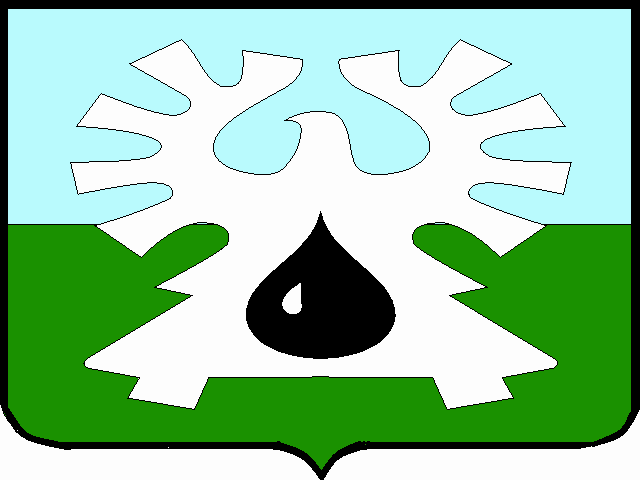 МУНИЦИПАЛЬНОЕ ОБРАЗОВАНИЕ ГОРОД УРАЙХАНТЫ-МАНСИЙСКИЙ АВТОНОМНЫЙ ОКРУГ-ЮГРА            ДУМА ГОРОДА УРАЙ            РЕШЕНИЕот 28 февраля 2019 года                                                                                  №  6О внесении изменений в Генеральный план города УрайРассмотрев представленный главой города Урай проект решения Думы города Урай «О внесении изменений в Генеральный план города Урай», учитывая протокол публичных слушаний и заключение о результатах публичных слушаний, Дума города Урай решила:Внести в Генеральный план города Урай, утвержденный решением Думы города Урай от 26.09.2013 №55 (в редакции решений Думы города Урай от 25.12.2014 №79, от 26.05.2016 №36, от 27.04.2017 №17), изменения:в таблице пункта 2.2  раздела 2 «Параметры функциональных зон, а также сведения о планируемых для размещения в них объектах федерального значения (ОФЗ), объектах регионального значения (ОРЗ), объектах местного значения (ОМЗ)» Положения о территориальном планировании:в подпункте 1.1 пункта 1 цифры «1200» заменить цифрами «1125»;в подпункте 2.1 пункта 2 цифры «1658» заменить цифрами «1733».Настоящее решение вступает в силу после официального опубликования в газете «Знамя» и подлежит размещению на сайте органов местного самоуправления города Урай в информационно-телекоммуникационной сети «Интернет».Председатель Думы города  УрайПредседатель Думы города  УрайИсполняющий обязанностиглавы города Урай      _____________Г.П.Александрова                                                     __________________И.А. Козлов__________________И.А. Козлов   01 марта 2019 года   01 марта 2019 года